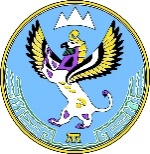 от «___» ________ 2024 г. № ____г. Горно-АлтайскОб утверждении нормативных затрат на обеспечение функций Министерства труда, социального развития и занятости населения Республики Алтай и подведомственных ему казенных учреждений Республики Алтай и признании утратившим силу приказа Министерства труда, социального развития и занятости населения Республики Алтай от 28 августа 2020 г. № П/353В соответствии с частью 5 статьи 19 Федерального закона от 5 апреля 2013 г. № 44-ФЗ «О контрактной системе в сфере закупок товаров, работ, услуг для обеспечения государственных и муниципальных нужд», Правилами определения нормативных затрат на обеспечение функций государственных органов Республики Алтай (включая подведомственные казенные учреждения), Территориального фонда обязательного медицинского страхования Республики Алтай, утвержденными постановлением Правительства Республики Алтай от 11 августа 2016 г. № 234, приказываю:1. Утвердить прилагаемые нормативные затраты на обеспечение функций Министерства труда, социального развития и занятости населения Республики Алтай и подведомственных ему казенных учреждений Республики Алтай.2. Разместить настоящий Приказ в информационно-телекоммуникационной сети «Интернет» на официальном сайте Единой информационной системы в сфере закупок.3. Признать утратившим силу приказ Министерства труда, социального развития и занятости населения Республики Алтай от 28 августа 2020 г. № П/353 «Об утверждении нормативных затрат на обеспечение функций  Министерства труда, социального развития и занятости населения Республики Алтай (включая подведомственные казенные учреждения) и признании утратившим силу приказа Министерства труда, социального развития и занятости населения Республики Алтай от 27 октября 2016 года № П/428». (Официальный портал Республики Алтай www.altai-republic.ru, 2020, 28 августа).4.  Настоящий Приказ распространяется на правоотношения, возникшие с 1 января 2024 года. УТВЕРЖДЕНЫприказом Министерства труда,социального развития и занятости населения Республики АлтайНОРМАТИВНЫЕ ЗАТРАТЫна обеспечение функций Министерства труда, социального развития и занятости населения Республики Алтай и подведомственных ему казенных учреждений Республики Алтай1. Нормативы количества абонентских номеров пользовательского (оконечного) оборудования, подключенного к сети подвижной связи2. Нормативы цены услуг подвижной связи, количества SIM-карт3. Нормативы количества и цены средств подвижной связи Примечание: периодичность приобретения средств определяется сроком полезного использования и составляет 5 лет. 4. Нормативы количества SIM-карт и цены предоставления доступа к передаче данных с использованием информационно-телекоммуникационной сети «Интернет» для планшетных компьютеров 5. Нормативы количества и цены планшетных компьютеровПримечание: периодичность приобретения средств определяется сроком полезного использования и составляет 5 лет. 6. Нормативы цены и количества принтеров, многофункциональных устройств и копировальных аппаратов (оргтехники):Примечание: периодичность приобретения средств определяется сроком полезного использования.7. Нормативы количества и цены носителей информацииПримечание: Количество и наименование носителей информации в связи со служебной необходимостью может быть изменено. При этом закупка осуществляется в пределах доведенных лимитов бюджетных обязательств на обеспечение функций Министерства труда, социального развития и занятости населения Республики Алтай (далее – Министерство) и подведомственных казенных учреждений Республики Алтай (далее - КУ РА).8. Нормативы количества и цены расходных материалов для различных типов принтеров, многофункциональных устройств, копировальных аппаратов (оргтехники)Примечание: количество расходных материалов может отличаться от приведенного в зависимости от решаемых задач, допускается закупка для создания резерва с целью обеспечения непрерывности работы сотрудников в пределах, утвержденных на эти цели лимитов бюджетных обязательств. 9. Нормативы затрат на приобретение мониторов, системных блоков и других запасных частей для вычислительной техникиПримечание: Периодичность приобретения средств определяется сроком полезного использования. Количество мониторов, системных блоков и других запасных частей в связи со служебной необходимостью может быть изменено в пределах, утвержденных на эти цели лимитов бюджетных обязательств.10. Перечень периодических печатных изданий и справочной литературыПримечание: Наименование периодических печатных изданий и справочной литературы в связи со служебной необходимостью может быть изменено. При этом закупка осуществляется в пределах, утвержденных на эти цели лимитов бюджетных обязательств.11. Нормативы количества и цены транспортных средств12. Нормативы количества и цены мебелиПримечание: периодичность приобретения средств определяется сроком полезного использования и составляет 5 лет. 13. Нормативы количества и цены канцелярских принадлежностейПримечание: Количество канцелярских принадлежностей в связи со служебной необходимостью может быть изменено. При этом закупка осуществляется в пределах, утвержденных на эти цели лимитов бюджетных обязательств.14. Нормативы количества и цены хозяйственных товаров и принадлежностейПримечание: Количество хозяйственных товаров в связи со служебной необходимостью может быть изменено. При этом закупка осуществляется в пределах, утвержденных на эти цели лимитов бюджетных обязательств.15. Нормативы количества и цены материальных запасов для нужд гражданской обороныПОЯСНИТЕЛЬНАЯ ЗАПИСКАк проекту приказа Министерства труда, социального развития и занятости населения Республики Алтай «Об утверждении нормативных затрат на обеспечение функций Министерства труда, социального развития и занятости населения Республики Алтай и подведомственных ему казенных учреждений Республики Алтай и признании утратившим силу приказа Министерства труда, социального развития и занятости населения Республики Алтай от 28 августа 2020 г. № П/353»	Проект приказа Министерства труда, социального развития и занятости населения Республики Алтай «Об утверждении нормативных затрат на обеспечение функций Министерства труда, социального развития и занятости населения Республики Алтай и подведомственных ему казенных учреждений Республики Алтай и признании утратившим силу приказа Министерства труда, социального развития и занятости населения Республики Алтай от 28 августа 2020 г. № П/353» разработан Министерством труда, социального развития и занятости населения Республики Алтай.	Целью принятия данного проекта приказа является обеспечение качественного планирования закупочной деятельности, повышение эффективности расходования средств республиканского бюджета Республики Алтай.Проектом приказа утверждаются нормативные затраты на обеспечение функций Министерства труда, социального развития и занятости населения Республики Алтай и подведомственных казенных учреждений Республики Алтай.Проект приказа разработан во исполнение требований части 5 статьи 19 Федерального закона от 5 апреля 2013 года № 44-ФЗ «О контрактной системе в сфере закупок товаров, работ, услуг для обеспечения государственных и муниципальных нужд», в соответствии с Правилами определения нормативных затрат на обеспечение функций государственных органов Республики Алтай (включая подведомственные казенные учреждения), Территориального фонда обязательного медицинского страхования Республики Алтай, утвержденными постановлением Правительства Республики Алтай от 11 августа 2016 г. № 234, требованиями к порядку разработки и принятия правовых актов о нормировании в сфере закупок товаров, работ, услуг для обеспечения нужд Республики Алтай, содержанию указанных актов и обеспечению их исполнения, утвержденными постановлением Правительства Республики Алтай от 20 июля 2016 г. № 216.Принятие проекта приказа потребует отмены приказа Министерства труда, социального развития и занятости населения Республики Алтай от 28 августа 2020 г. № П/353 «Об утверждении нормативных затрат на обеспечение функций Министерства труда, социального развития и занятости населения Республики Алтай (включая подведомственные казенные учреждения) и признании утратившим силу приказа Министерства труда, социального развития и занятости населения Республики Алтай от 27 октября 2016 года № П/428».Принятие проекта приказа не потребует дополнительных расходов, финансируемых за счет средств республиканского бюджета Республики Алтай.В целях общественного контроля настоящий проект приказа и пояснительная записка размещены на официальном сайте Министерства труда, социального развития и занятости населения Республики Алтай в информационно-телекоммуникационной сети «Интернет». МИНИСТЕРСТВО Труда, социального развития и занятости населенияРЕСПУБЛИКИ АЛТАЙ(Минтруд Республики Алтай)АЛТАЙ РЕСПУБЛИКАНЫҤ ИШ, ЈОНЈӰРӰМДИК ӦЗӰМ ле 
эл-jонды ишле jеткилдеер МИНИСТЕРСТВОЗЫ(Алтай Республиканыҥ Минтруды)ПРИКАЗjАкаруМинистрА.Г. Сумин№ п/пНаименование должностиКоличества абонентских номеров пользовательского (оконечного) оборудования, подключенного к сети подвижной связи, на одного работника1231Лица, замещающие государственные должности Республики Алтайне более 32Высшая группа должностей категории «руководители»не более 23Главная группа должностей категории «руководители»не более 14Главная группа должностей категории «помощники (советники)»не более 15Руководители подведомственных казенных учреждений Республики Алтайне более 16Работники подведомственных казенных учреждений Республики Алтайне более 1№ п/пНаименование должностиЕжемесячная цена услуги пользования одним локальным номером, руб.Количество SIM-карт на одного работника12341Лица, замещающие государственные должности Республики АлтайНе более 4000Не более 32Высшая группа должностей категории «руководители»Не более 2000Не более 23Главная группа должностей категории «руководители»Не более 800Не более 14Главная группа должностей категории «помощники (советники)»Не более 800Не более 15Руководители подведомственных казенных учреждений Республики АлтайНе более 1000Не более 16Работники подведомственных казенных учреждений Республики АлтайНе более 800Не более 1№ п/пНаименование должностиСтоимость одного средства подвижной связи, руб.Количество средств подвижной связи12341Лица, замещающие государственные должности Республики АлтайНе более 15 000,00Не более 12Высшая группа должностей категории «руководители»Не более 15 000,00Не более 13.Руководители подведомственных казенных учреждений Республики АлтайНе более 5 000,00Не более 1№ п/пНаименование должностиКоличество SIM-карт на одного работникаЕжемесячная цена предоставления доступа, не более, рублей12341Лица, замещающие государственные должности Республики АлтайНе более 21000,002Высшая группа должностей категории «руководители»Не более 2800,00№ п/пНаименование должностиЦена одного планшетного компьютера, руб.Количество планшетных компьютеров12341Лица, замещающие государственные должности Республики АлтайНе более 60 000,0012Высшая группа должностей категории «руководители»Не более 60 000,001№ п/пНаименование оргтехникиКоличествоЦена за единицу, руб.12341.Принтер лазерныйне более 1 на работникане более 50 0002.Многофункциональное устройствоне более 3 единиц на отделне более 70 0003.Сканерне более 1 единицы на отделне более 60 0004.Копировальный аппаратне более 3 в годне более 100 000№ п/пНаименованиеКоличество единицЦена за одну единицу, руб.12341Оптический носитель (компакт-диск CD/DVD)300 штукНе более 2502Флэш-карта, USB 2.0 – 3.0 флэш-накопительНе более 2 единицы в расчете на 1 работника Не более 13003Электронный идентификатор RuTokenпо 3 единицы в расчете на 1 работникаНе более 50004Внешний жесткий диск USB 3.0Не более 1 единицы на отделНе более 15000№ п/пНаименование расходных материаловКоличество единиц на год, не болееЦена за одну единицу, руб.12341Картридж для принтера лазерногоне более 6 для 1 единицы техники5000,002Картридж для многофункционального устройстване более 4 для 1 единицы техники5000,003Тонер для копировального аппаратане более 4 для 1 единицы техники3000,00№ п/пНаименование оборудованияКоличествоСтоимость, руб.1Лица, замещающие государственные должности Республики АлтайЛица, замещающие государственные должности Республики АлтайЛица, замещающие государственные должности Республики АлтайМониторНе более 235000Системный блокНе более 160000Другие запасные части для вычислительной техникиПо потребности200002Высшая группа должностей категории «руководители»Высшая группа должностей категории «руководители»Высшая группа должностей категории «руководители»МониторНе более 120000Системный блокНе более 150000Другие запасные части для вычислительной техникиПо потребности200003Государственные гражданские служащие и работники КУ РАГосударственные гражданские служащие и работники КУ РАГосударственные гражданские служащие и работники КУ РАМониторНе более 115000Системный блокНе более 140000Другие запасные части для вычислительной техникиПо потребности15000№ п/пПериодические печатные издания121Журнал «Бюджет»2Журнал «Бюджетный учет»3Журнал «Социальная защита в России»4Журнал «Госзакупки.ру»5Газета «Ведомости»6Газета «Российская газета»7Газета «Звезда Алтая»8Газета «Алтайдын чолмоны»9Газета «Вестник Горно-Алтайска» 10Газета «Ажуда»11Газета «Кан Чарас»12Газета «Уймонские вести»13Газета «Улаганские новости»14Газета «Чемальский вестник»15Газета «Чойские вести»16Газета «Чуйские зори»17Газета «Истоки плюс»18Газета «Сельчанка»№ п/пНаименование должностиКоличествоПредельная цена1Лица, замещающие государственные должности Республики Алтай 1Не более 2,5 млн. рублей2Высшая группа должностей категории «руководители»1Не более 2,0 млн. рублей3Иные должности и руководители подведомственных учреждений1Не более 1,5 млн. рублей№ п/пНаименованиеКоличество, штукСрок эксплуатации,летНорматив цены (не более), руб.Примечание1Кабинет министраКабинет министраКабинет министраКабинет министраКабинет министраСтол руководителя15100000,00Стол приставной1550000,00Стол для заседаний15150000,00Стол журнальный1530000,00Тумба для оргтехники1540000,00Шкаф комбинированный2580000,00Шкаф для документов2570000,00Шкаф для одежды1570000,00Кресло руководителя1550000,00Кресло к приставному столу2525000,00Стулья12515000,00и более при необходимостиДиван25100000,002Кабинет первого заместителя министра, заместителя министра, директора КУ РАКабинет первого заместителя министра, заместителя министра, директора КУ РАКабинет первого заместителя министра, заместителя министра, директора КУ РАКабинет первого заместителя министра, заместителя министра, директора КУ РАКабинет первого заместителя министра, заместителя министра, директора КУ РАСтол руководителя11030000,00Стол приставной11020000,00Шкаф комбинированный11050000,00Шкаф для документов31050000,00Шкаф для одежды11050000,00Кресло руководителя1530000,00Стулья12510000,00и более при необходимостиДиван2550000,003Кабинеты государственных гражданских служащих и работников КУ РАКабинеты государственных гражданских служащих и работников КУ РАКабинеты государственных гражданских служащих и работников КУ РАКабинеты государственных гражданских служащих и работников КУ РАКабинеты государственных гражданских служащих и работников КУ РАСтол рабочий11020000,00по числу АРМТумба напольная1520000,00на 1 работникаШкаф для одежды11040000,00на кабинетШкаф для документов61040000,00на кабинетПолка офисная258000,00на 1 работникаКресло рабочее1525000,00на 1 работникаСтулья157000,00на 1 работника№ п/пНаименованиеЕд. изм.Количество на одного работникаПериодичность полученияЦена приобретения не более (руб. за ед.)1234561Бумага офисная формата А3пачка31 раз в год800,002Бумага офисная формата А4пачка701 раз в год500,003Бумага для заметок с клеевым краем (400 листов)блок121 раз в год200,004Блок для заметок сменныйшт.41 раз в год180,005Подставка для блокашт.11 раз в 3 года150,006Карандаш чернографитныйшт.31 раз в год70,007Клей ПВАшт.31 раз в год70,008Клей-карандашшт.21 раз в год150,009Папка с арочным механизмом тип «Корона»шт.201 раз в год350,0010Папка-конверт с кнопкой шт.41 раз в 2 года100,0011Папка на резинке шт.21 раз в год100,0012Папка с завязками шт.31 раз в год50,0013Папка-скоросшиватель «Дело»шт.1001 раз в год40,0014Папка пластиковаяшт.201 раз в год50,0015Папка с зажимом шт.21 раз в год150,0016Папка скоросшиватель с пружинистым механизмомшт.21 раз в год100,0017Папка-уголок формат А4шт.101 раз в год60,0018Папка-файл с боковой перфорациейшт.101 раз в год50,0019Папка на подписьшт.11 раз в 3 года500,0020Файл-вкладыш формата А4. (в упаковке 100 штук)упак.21 раз в год200,0021Ручка шариковаяшт.121 раз в год10022Ручка гелеваяшт61 раз в год110,0023Скотч не менее 48мм*66 м., прозрачныйшт.11 раз в год100,0024Скотч не менее 12 мм*10 м., прозрачныйшт.21 раз в год70,0025Степлер, количество пробиваемых листов до 20 шт.шт11 раз в год200,0026Степлер, количество пробиваемых листов более 20 шт.шт11 раз в 2 года1000,0027Антистеплершт.11 раз в 3 года100,028Скобы для степлераупак.101 раз в год50,0029Скрепки, не менее 25 мм (упаковка по 100 шт.)упак.31 раз в год70,0030Скрепки, не менее 50 мм (упаковка по 100 шт.)упак.31 раз в год200,0031Силовые кнопкиупак.11 раз в год80,0032Органайзер для скрепокшт11 раз в 3 года200,0033Точилкашт11 раз в год50,0034Точилка механическаяшт11 раз в 3 года400,0035Дыроколшт11 раз в 3 года800,0036Зажим для бумагупак.51 раз в год300,0037Закладки с клеевым краемшт.121 раз в год100,0038Корректирующая жидкостьшт21 раз в год60,0039Корректирующая ленташт31 раз в год150,0040Корректирующий карандашшт21 раз в год100,0041Ластикшт21 раз в год50,0042Линейкашт11 раз в год70,0043Лоток для бумаг (горизонтальный/ вертикальный)шт21 раз в 2 года800,0044Маркеры-текстовыделителишт.51 раз в год60,045Маркер перманентныйшт.11 раз в год65,0046Нож канцелярскийшт11 раз в 2 года100,0047Ножницы канцелярскиешт11 раз в 3 года250,0048Ежедневникшт11 раз в год1000,0049Органайзер настольныйшт11 раз в 2 года1000,0050Конвертышт201 раз в год100,0051Конверт немаркированныйштпо потребности1 раз в год50,0052Калькуляторшт11 раз в 3 года1500,0053Скоросшиватель картонныйшт151 раз в год30,0054Скоросшиватель пластиковыйшт101 раз в год50,0055Тетрадь общаяшт.по потребности1 раз в год50,0056Блокнот шт.11 раз в год500,0057Календарь настольный перекиднойшт11 раз в год150,0058Календарь настенныйшт11 раз в год1000,0059Планингшт11 раз в год500,0060Нитки для подшивки документов (500 метров)катуш ка11 раз в год200,0061Салфетки для мониторовупак.21 раз в год250,0062Гель для увлажнения пальцевштпо потребности1 раз в год130,0063Подставка для перекидного календаряштпо потребности1 раз в 3 года500,006465Шилоштпо потребности1 раз в 3 года150,0066Игла для подшивки документовупак.по потребности1 раз в 3 года100,0067Крышки переплетные картонные для подшивки документов (50 штук)упак.по потребности1 раз в год1500,0068Переплет обложки для брошюрования формата А4, пластиковые (100 штук)упак.по потребности1 раз в год2000,0069Переплет обложки для брошюрования формата А4, картон (100 штук)упак.по потребности1 раз в год1300,0070Переплет пружины для брошюрования (100 штук)упак.по потребности1 раз в год1000,0071Рамка формата А4шт.по потребности1 раз в год300,0072Разделите для папок (12 листов)шт.по потребности1 раз в год170,0073Лупашт.по потребности1 раз в год300,0074Ватманшт.по потребности1 раз в год50,0075Фотобумага (100 листов)упак.по потребности1 раз в год1000,0076Адресная папкашт.по потребности1 раз в год500,00№ п/пНаименованиеЕд. изм.Цена приобретения (руб. за ед.)Количество на годПримечание1234561Бумажное полотенце (рулон)шт.80,0024на 1 работника2Диспенсер для бумажных полотенецшт.2000,002на учреждение3Бумага для диспенсера (200 листов в упаковке) упак.170,0012на 1 работника4Освежитель воздухашт.35024на учреждение5Перчаткишт.(пара)200,0030на учреждение6Губка для посудышт.15,0012на 1 работника7Салфетка универсальнаяшт.100,0010на 1 работника8Мешки для мусора 45 л.упак.100,0010на 1 работника9Мешки для мусора 120 л. упак.200,00-по необходимости10Ведрошт.300,001по необходимости11Моющее средство для полов (1 литр)шт.500,0030на учреждение12Моющее средство для стеколшт.350,0030на учреждение13Бумага туалетнаярулон50,0024на 1 работникаБумага туалетная для диспенсера (200 метров)шт120,0012на 1 работника14Мыло жидкое (500 мл.)шт.200,006на 1 работника15Тряпка для полашт.300,0012на учреждение16Гель для унитаза шт.180,0024на учреждение17Корзина для мусорашт.300,001по необходимости18Плечикишт.150,001на работника, по необходимости19Лампа энергосберегающаяшт.700,00-по необходимости20Швабрашт.1500,002на учреждение21Метлашт.500,00-по необходимости22Лопаташт.900,00-по необходимости23Граблишт.500,00-по необходимости24Кашпошт.1000,00-по необходимости№ п/пНаименованиеКоличество для всех категорий и групп должностей сотрудниковСрок эксплуатации, летЦена за единицу, руб.123451Огнетушитель углекислотный, для противопожарной защиты зданияне более 1 единицы на помещение10не более 3600,002Огнетушитель порошковый, для противопожарной защиты зданияне более 1 единицы на помещение10не более 1000,00